収蔵庫内貴重資料閲覧申込書　　　　　　　　　　　　　　申込日：令和　　年　　月　　日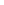 申し込み者   氏名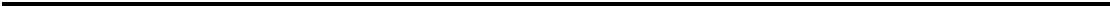 所属・専門住所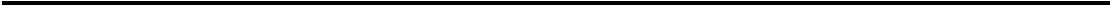 TEL貴重資料の閲覧を下記のとおり申し込みます。※閲覧希望日の１週間前までにお申し込みください。※資料の撮影や他資料への掲載等につきましては、 別途申請が必要です。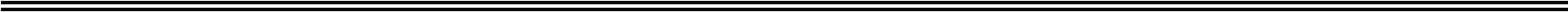 上記のとおり、閲覧を許可してよろしいか伺います。出納担当者：　　　　　　　　　　　出納日：閲覧日時 （期間）令和        年  　   月      日令和        年  　   月      日令和        年  　   月      日閲覧目的閲覧希望資料請求記号資     料     名資     料     名閲覧希望資料閲覧希望資料閲覧希望資料閲覧希望資料閲覧希望資料情報支援支援第二郷土資料受付者課長班長担当者受付者